ФОНД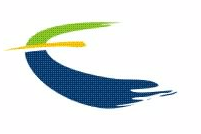 «ЦЕНТР ПОДДЕРЖКИ МАЛОГО И СРЕДНЕГО ПРЕДПРИНИМАТЕЛЬСТВАЗЕЛЕНОГРАДСКОГО РАЙОНА»Юр. адрес: 238530, Калининградская область, Зеленоградский р-н, г. Зеленоградск, ул. Ленина , д. 1, оф. 14.Почт. адрес: 238326, Калининградская обл. ,Зеленоградский р-н, г. Зеленоградск, Курортный пр-т, д. 4, оф. 31 (3й этаж)ОГРН 1123900002797; ИНН  3918800045; КПП  391801001Тел: +7(40150) 32128;  +7-909-791-52-00;  E-mail: centеr@business-zel.ru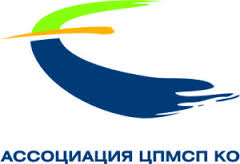 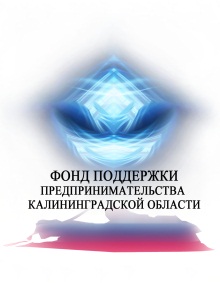 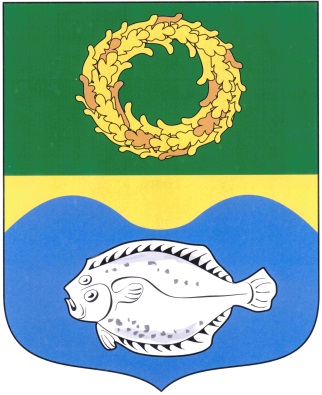 Отчет о деятельности Фонда «Центр поддержки малого и среднего предпринимательства Зеленоградского района» за 2016 годКалининградская область, г. Зеленоградск2017 г.Учредители Фонда:Фонд «Центр поддержки малого и среднего предпринимательства Зеленоградского района» является правоприемником Некоммерческого Партнерства «Центр поддержки малого и среднего предпринимательства Зеленоградского района» и создан в результате реорганизации в 2012 году (свидетельство о государственной регистрации от 23.11.2012 г.). Некоммерческое партнерство начало свою деятельность в июле 2009 года. Учредителями Фонда являются: Администрация МО «Зеленоградский городской округ»; Государственное автономное учреждение Калининградской области «Фонд поддержки предпринимательства».Директор Фонда «ЦПМСП Зеленоградского района»: Табакарова Елена КонстантиновнаСотрудники Фонда:Структура Фонда «ЦПМСП Зеленоградского района» согласно штатного расписания на 01.01.2017 г.: Директор;Главный бухгалтер;Юрисконсульт. На данный момент в Фонде работают 3 человека. Юридический адрес Фонда: Калининградская область, город Зеленоградск, ул. Ленина, 1, каб. 14. Фактичекский  адрес: Калининградская область, город Зеленоградск, Курортный проспект, 4 (здание Сбербанка). Центр поддержки располагается на 3 этаже в кабинете №31. Помещение арендуется Фондом  у Калининградского отделения «Сбербанка России» №8626, общая площадь помещения 34,1 кв. м.Миссия Центра:Основной стратегической целью Фонда является формирование благоприятных экономических, правовых и организационных условий для развития малого и среднего предпринимательства в Зеленоградском городском округе, повышение уровня грамотности СМСП Зеленоградского городского округа. Также целью Фонда является повышение благосостояния, уровня жизни и занятости населения в районе, достижение конкурентоспособности МСП, увеличение доли производимых СМСП товаров (работ, услуг) в общем объеме производимой продукции, и как следствие увеличение рабочих мест.По официальным данным территориального органа Федеральной службы государственной статистики по Калининградской области на начало 2017 года в Зеленоградском городском округе количество зарегистрированных организаций – 1540, из них индивидуальных предпринимателей – 877, юридических лиц – 663. В Зеленоградском городском округе зарегистрировано в качестве работодателя 1331 предприятие, вновь созданных в 2017 году – 334.Виды деятельности Фонда:Для достижения основной цели, в соответствии с Уставом, Фонд осуществляет свою деятельность по следующим направлениям:Оказание информационных, консультационных и экспертных услуг СМСП, организация и проведение семинаров, тренингов, групповых консультаций, модульных тренингов, коучингов  и пр.Участие в разработке и реализации муниципальных и областных программ и мероприятий, способствующих развитию малого и среднего предпринимательства, обеспечению занятости населения и созданию новых рабочих местСодействие в привлечении отечественных и иностранных инвестиций, кредитных ресурсов по развитию малого и среднего предпринимательстваСодействие поддержке инновационной деятельности СМСПСодействие продвижению товаров, работ, услуг, производимых (оказываемых) субъектами малого и среднего предпринимательства на российский и международный рынкиУстановление устойчивого взаимодействия между бизнесом и властьюЦентр оказывает следующие услуги:- бухгалтерское обслуживание;- подготовка и/или сдача отчетов и деклараций;- ведение кадрового документооборота и начисление заработной платы;- государственная регистрация/прекращение и изменение в деятельности субъектов предпринимательства;- составление различных видов договоров;- анализ хозяйственной деятельности и бизнес-планирование;- разъяснение  порядка участия и подготовка документов для участия в конкурсах на получение субсидий, грантов и т.п.;- консультирование по вопросам финансового, юридического, маркетингового и информационного сопровождения деятельности предпринимателей.- организация и проведение семинаров, тренингов, групповых консультаций и т.п.- услуги подбора персонала, а также оформление необходимых документов при приеме на работу, в том числе разрешений на право привлечения иностранной рабочей силы;- иные консультационные услуги в целях содействия развитию предпринимательской деятельности и реализации региональных и муниципальных программ развития субъектов МСП.Структура доходов предприятия по источникам поступления  за 2016 г:Доходы Фонда за 2016 год составили 1 531695 рублей. Структура СМСП, получивших информационно-консультационную поддержку:Подготовлено и отправлено около 478 документов, деклараций, отчетов, запросов и др.;Проводится ежедневное бухгалтерское обслуживание более 40 предприятий Зеленоградского района;  Фондом подготовлено документов для регистрации и зарегистрировано СМСП – 12, из них ИП- 12;Организации, получившие поддержку в Фонде ЦПМСП Зеленоградского района, создали в 2016 году рабочих мест – 55.Всего за год оказано консультационных услуг: 1696.В процентном соотношении:Материально-техническая база Фонда:Основные мероприятия, проведенные в 2016 году:Деятельность Фонда «Центр поддержки малого и среднего предпринимательства Зеленоградского района» за отчетный период 2016 года была направлена на поддержку и развитие регионального предпринимательства, популяризацию предпринимательства, увеличение числа «прозрачно» работающих предприятий за счет повышения уровня грамотности, создание новых рабочих мест. Фондом за отчетный период проведено 14 семинаров для СМСП, из них 4 – в рамках Программы развития и поддержки МСП в МО «Зеленоградский городской округ» на 2016 – 2018 годы; 10 - при финансовой поддержке Фонда поддержки предпринимательства Калининградской области. а) В феврале 2016 года проведен двухдневный семинар для СМСП Зеленоградского городского округа на тему:«Основные изменения законодательства для предпринимателей 2016».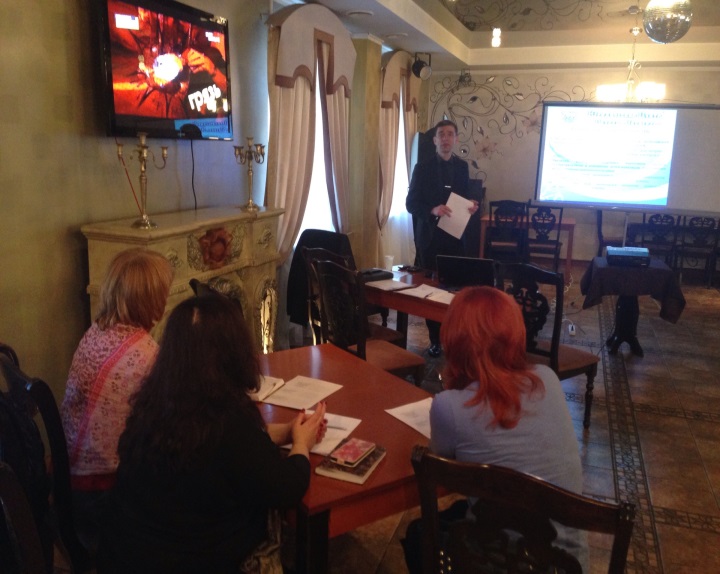 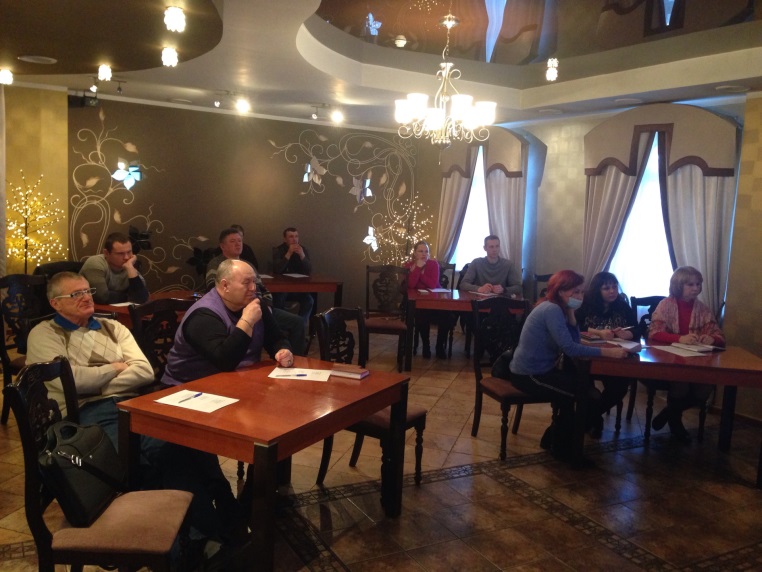 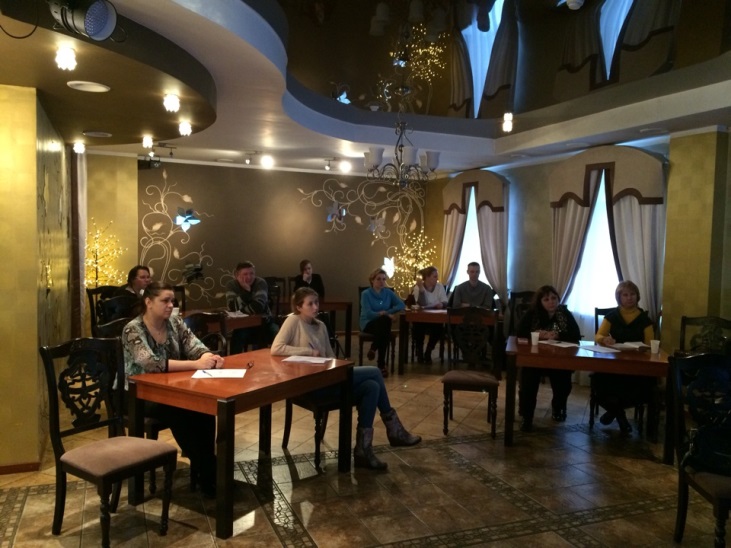 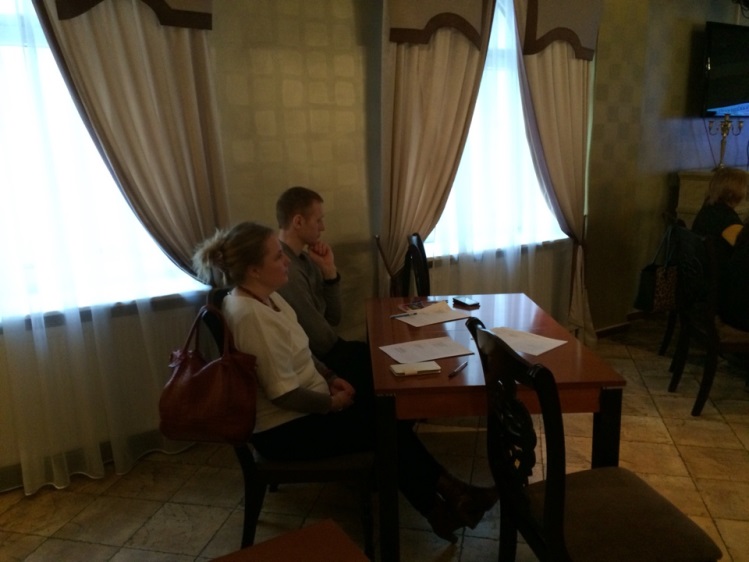 б) «Право. Безопасность бизнеса и предприятия»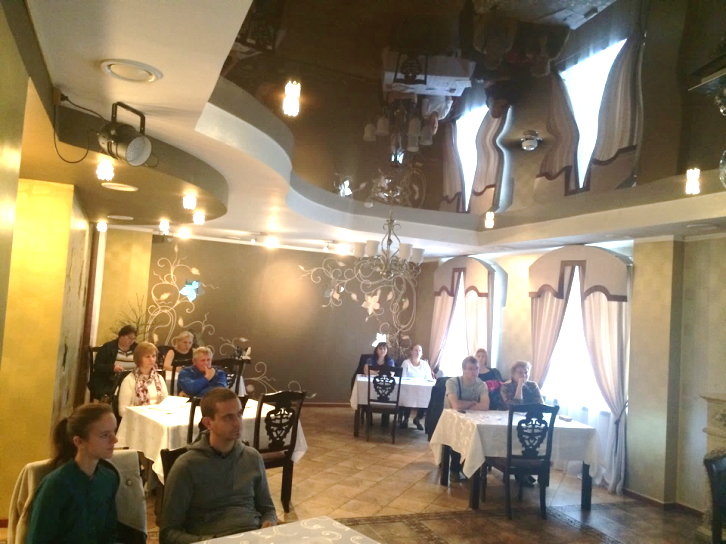 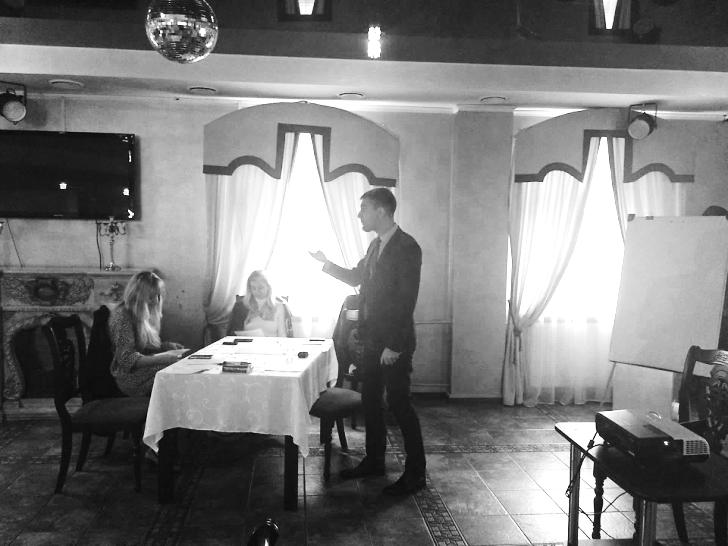 в) «Эффективное управление персоналом (современные методики учёта рабочего времени, KPI, мотивация. Организационные аспекты управления (управление проектами)».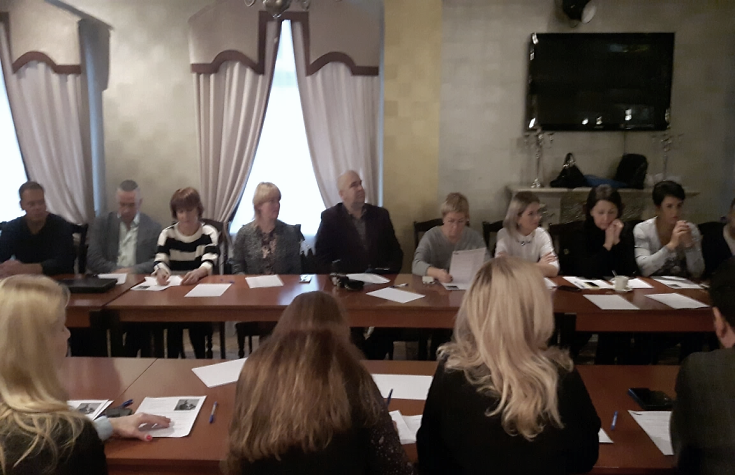 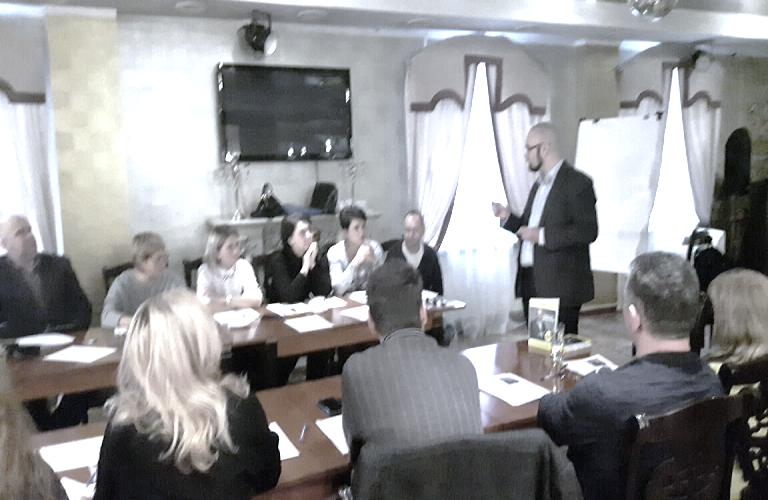 Семинар проводился с привлечением консультанта по управлению бизнесом и организационному развитию, действующего топ-менеджера (внешнее управление компаниями), преподавателя МФТИ, бизнес-тренера -  В. В. Зима (г. Москва)г) «Государственный и муниципальный контроль и надзор за соблюдением трудового законодательства и начислением заработной платы. Права, обязанности и ответственность предпринимателя»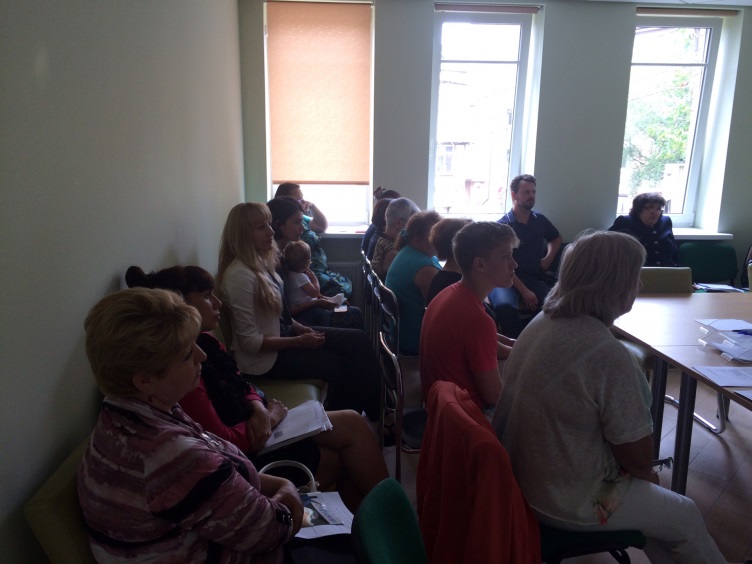 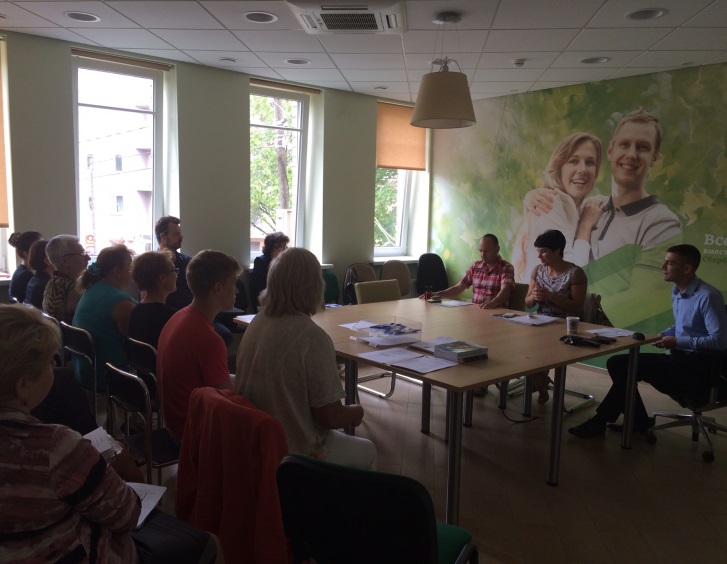 д) «Защита прав субъектов малого и среднего предпринимательства при осуществлении государственного и муниципального контроля и надзора».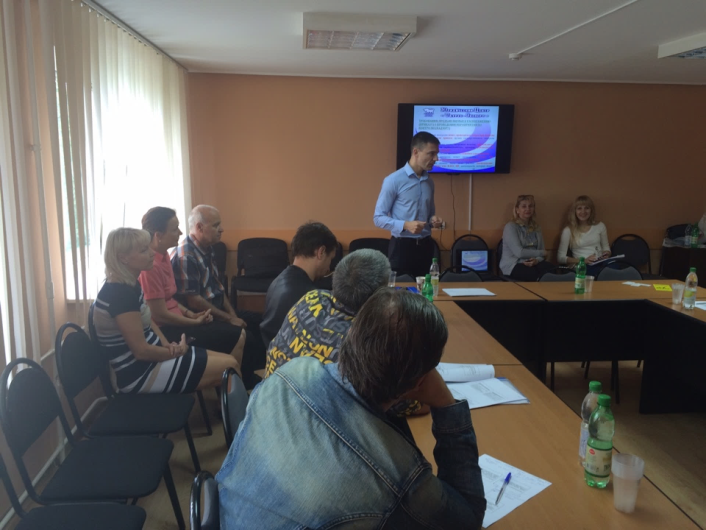 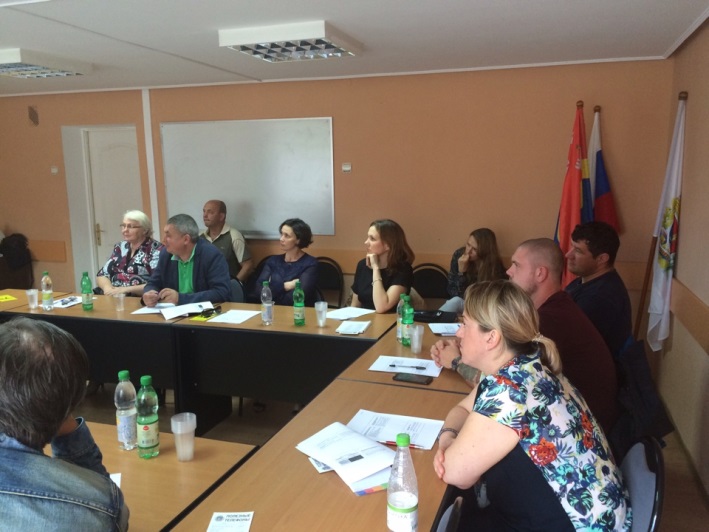 Семинар проводился для СМСП Пионерского городского округа.е) «Управление бизнес-процессами организации с применением информационных технологий»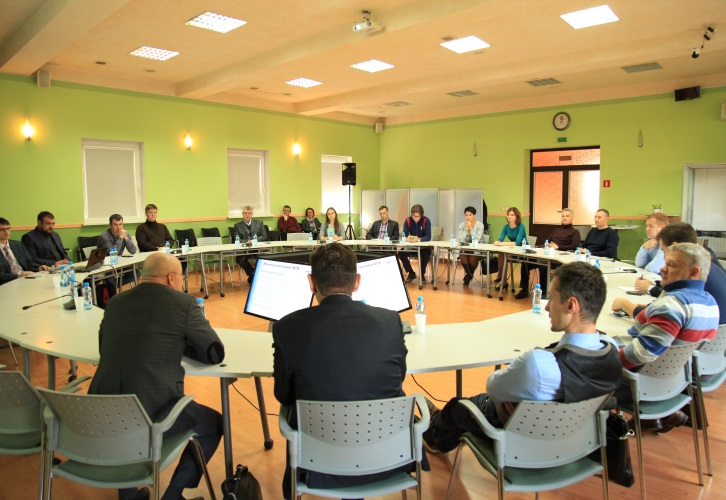 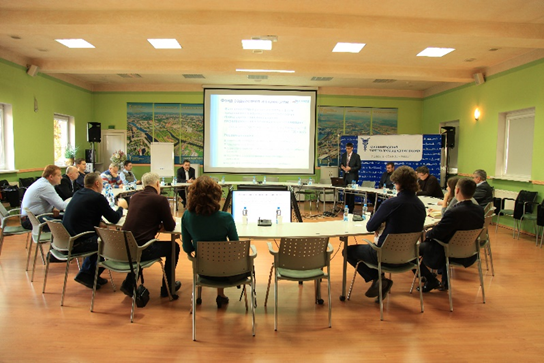 ж) «Основные аспекты маркетинга и клиентского менеджмента. Брендирование. Создание потребительской ценности».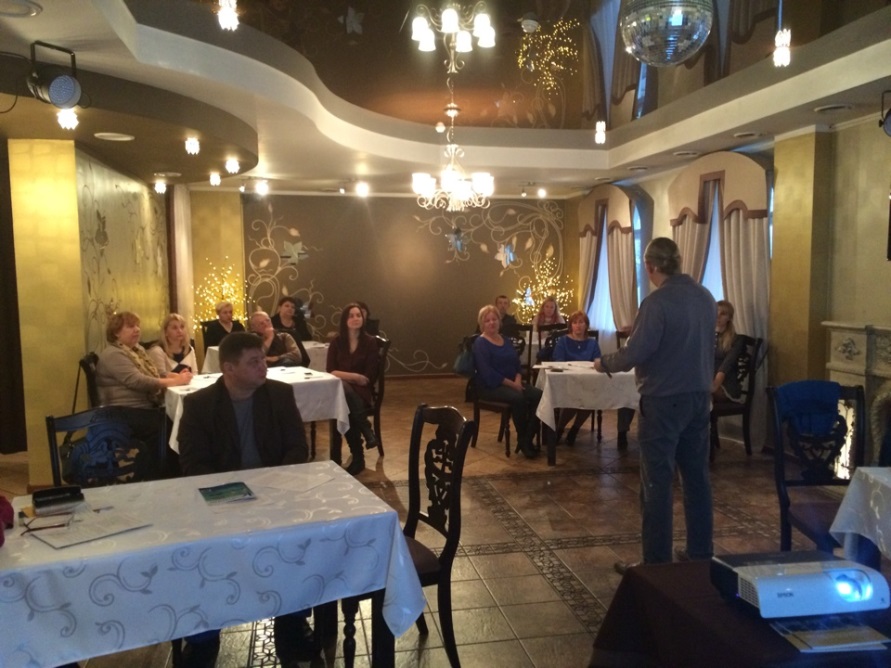 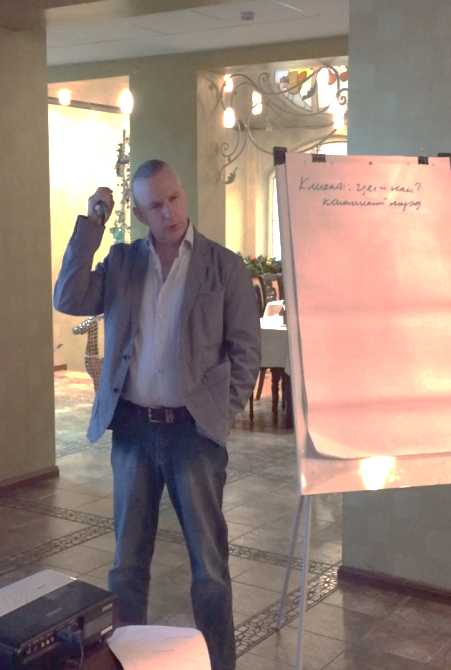 з) Семинары на тему «Финансовый контролинг. Управление издержками»,один из которых проводился для СМСП  Зеленоградского городского округа, а другой для СМСП города Светлогорска.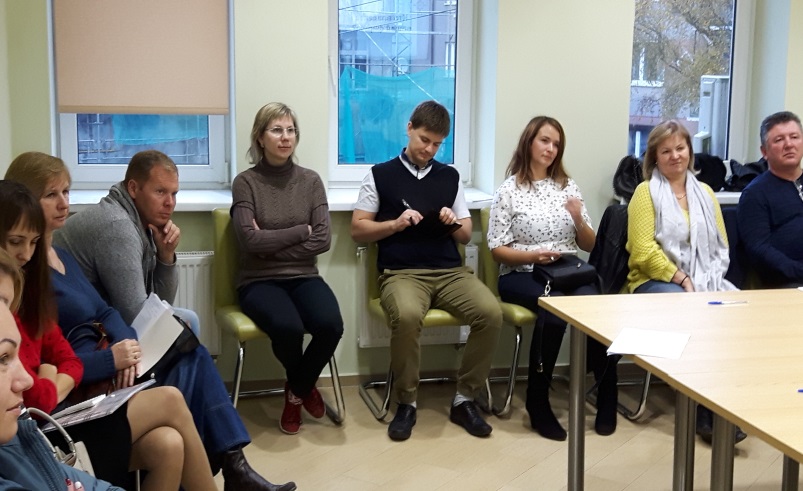 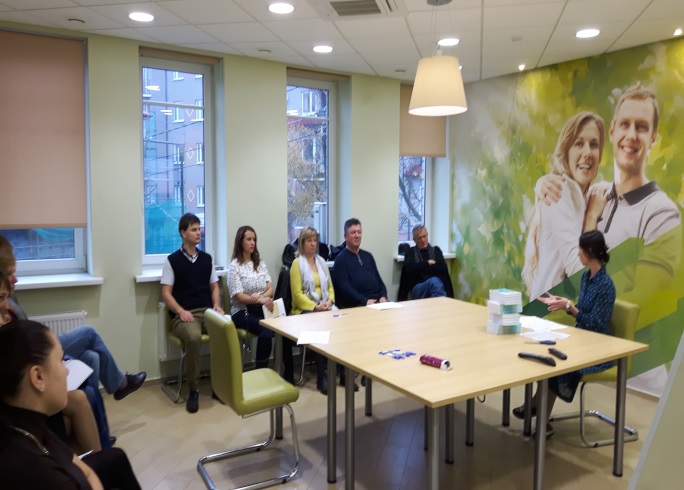 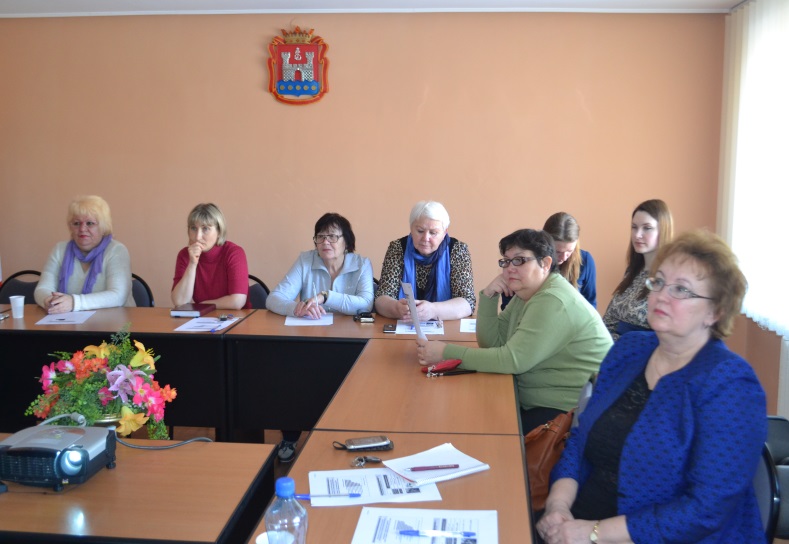 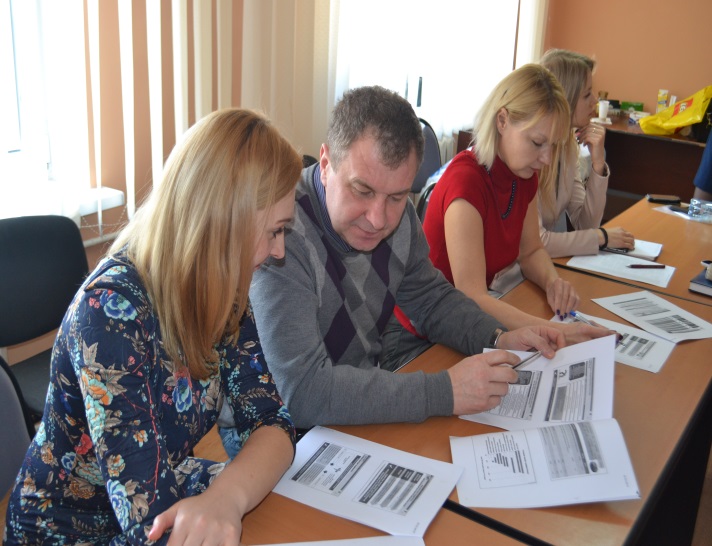 и) Семинары на тему «Основные изменения законодательства вступающие в силу в 2017 году» один из которых проводился для СМСП  Зеленоградского городского округа, а другой для СМСП Пионерского городского округа.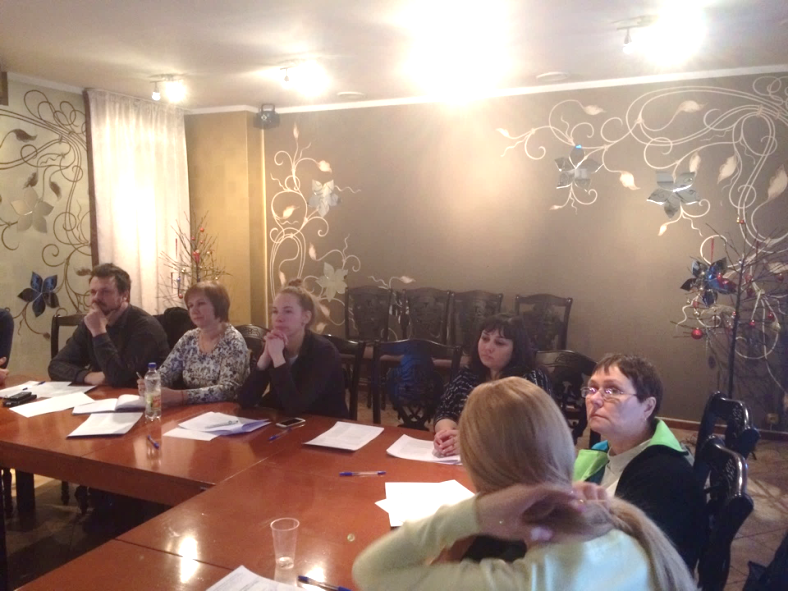 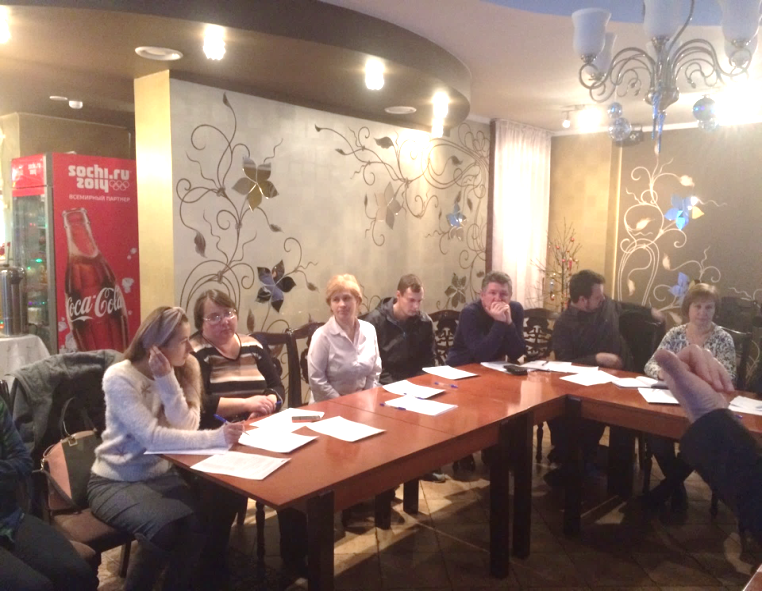 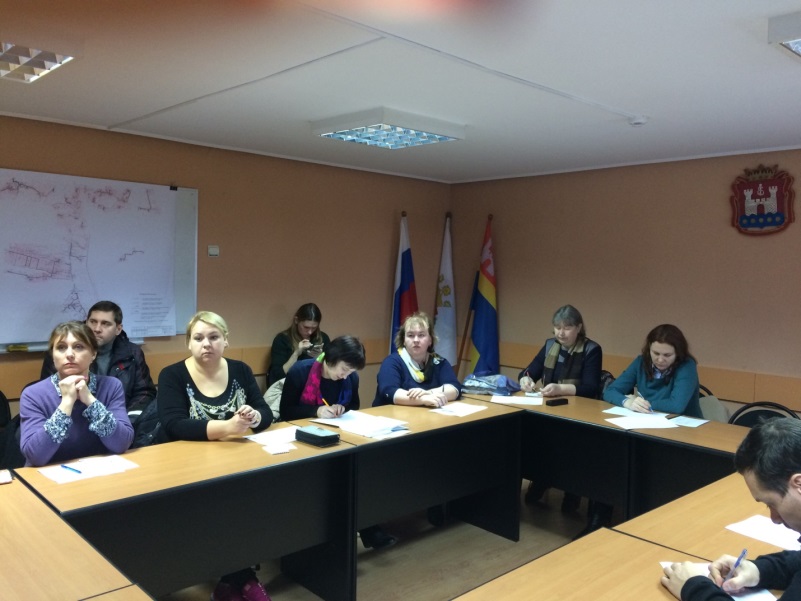 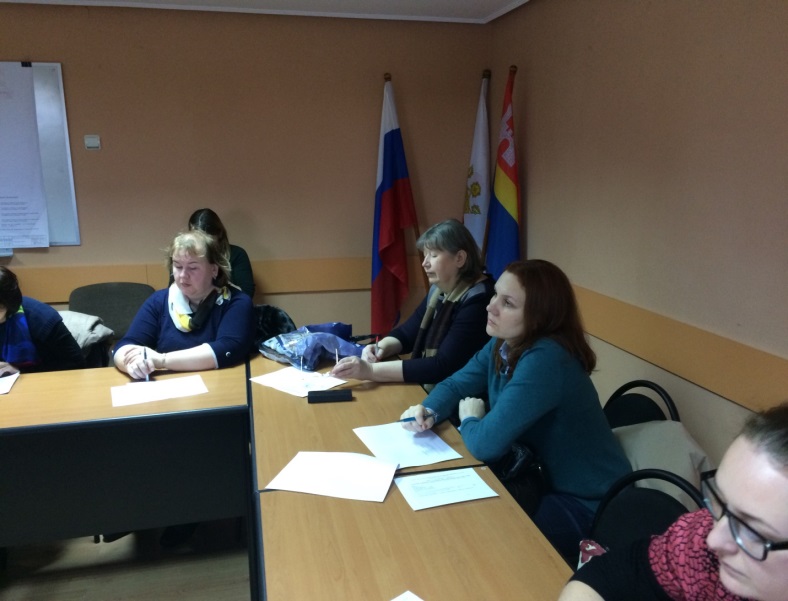 В октябре 2016 года проведён конкурсный отбор по предоставлению субсидий СМСП в первый год деятельности на сумму 150000 рублей. Было подано 2 заявки. Из них предоставлена субсидия двум СМСП на общую сумму 91553,90 рублей.В рамках реализации основных целей и задач программы развития и поддержки малого и среднего предпринимательства в МО «Зеленоградский городской округ» на 2016 – 2018 годы совместно с ГКУ КО «Центр занятости населения» проведено мероприятие по информированию безработных граждан о предпринимательской деятельности и популяризации предпринимательства на территории МО «Зеленоградский ГО» «Введение в предпринимательскую деятельность».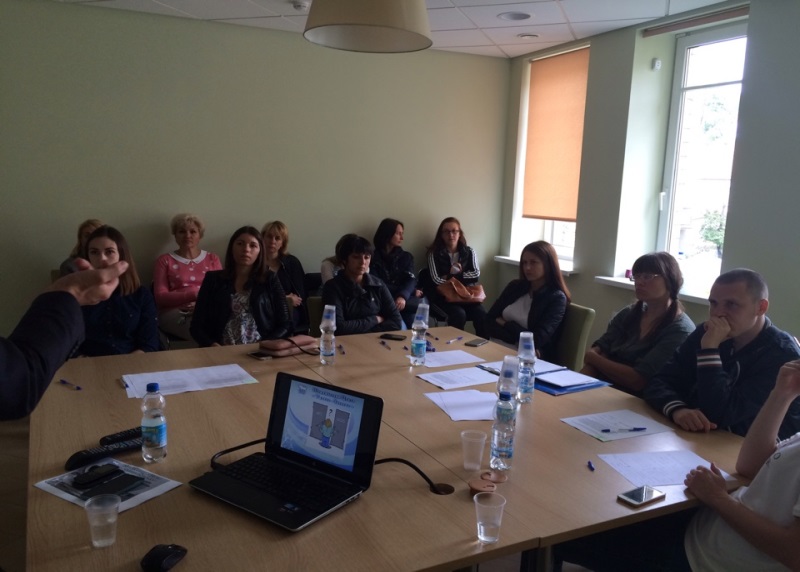 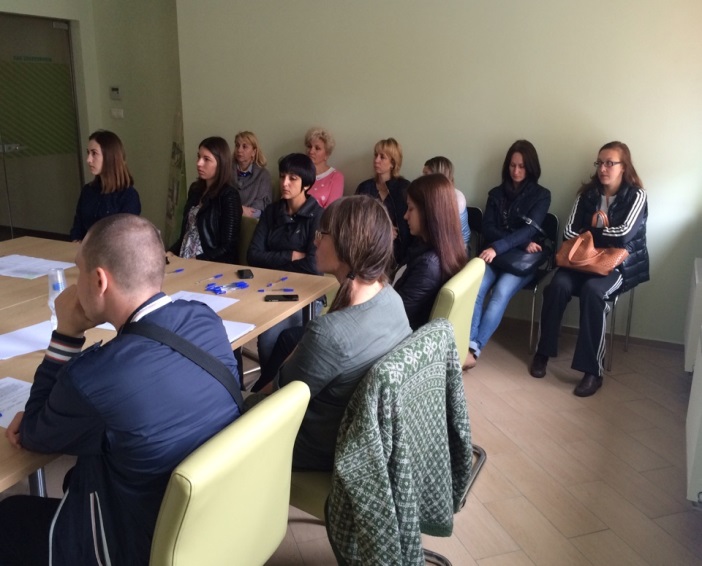 На интернет-сайте Центра поддержки МСП www.business-zel.ru. на постоянной основе ведется актуализация базы данных предпринимателей, обратившихся за поддержкой в ЦПМСП Зеленоградского района.Фондом ЦПМСП Зеленоградского района постоянно ведется мониторинг различных форм поддержки в сфере предпринимательства и доводится до сведения СМСП с разъяснением норм законодательства и порядка оформления заявок на участие в конкурсах на получение субсидий и грантов. Директор Фонда «ЦПМСП Зеленоградского района»                 ____________ Табакарова Е.К.Кол-во обратившихся СМСПКол-во оказанных услуг для СМСП2951696№ п/пНаименование МТОКол-воСуммаруб.1Комплект мебели для 4-х рабочих мест150 000,002Стационарные компьютеры4 шт.80 000,003Лазерный принтер “BROTHER”1 шт.5 000,004Лазерное МФУ “PANTUM”1 шт.5 000,005Программное обеспечение WINDOWS PRO7 SP14 шт.60 000,006Программное обеспечение  MIСROSOFT OFFICE 20104 шт.20 000,007Программное обеспечение, необходимое для бухгалтерского обслуживания предпринимателей: 1С:Бухгалтерия, 1С:УП1 шт.35 000,008Антивирус «Лаборатория Касперского»: лицензия на 2 компьютера2 шт.4 000,00ИТОГО:ИТОГО:ИТОГО:269 000,00